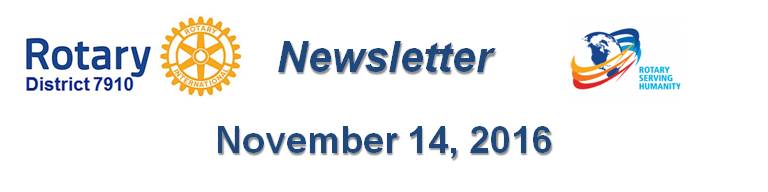 ???By Carl Good III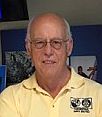 Two of our clubs have been active for Polio Plus: the Rotary Club of Auburn and the Rotary Club of Groton Pepperell.The Auburn club, in partnership with the Auburn Middle School and the Bay Path Regional Vocational Technical High School in Charlton, has collected $700 for Polio Plus per Marcia Davis, treasurer of the Auburn club. And, the Groton-Pepperell club has committed $500 to Polio Plus.To watch the video of World Polio Day in Atlanta, click here.Virtual-reality films bring a new dimension to polio fight  At this year’s World Polio Day celebration in Atlanta, Rotary harnessed the power of virtual-reality technology to build empathy and inspire action in our fight to eradicate polio.Learn more about the films, click here.If you are had an event for World Polio Day (or Week), please send me a brief description. We are keeping track of the events. READ MOREThank you for all you do to erase this terrible disease from the face of the Earth.October was an important month for both The Rotary Foundation and Polio Plus.READ MOREFor more information on this important month, click here.Carl Good III, chair of the District Polio Committee, may be reached at carlgood@yahoo.com.Return to November 14 Newsletter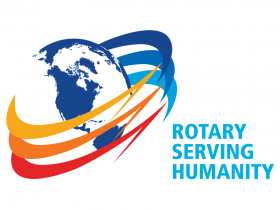 View past issuesVisit our website'Like' our Facebook page'Follow' our Twitter page